Задания для развития речи и познавательных способностей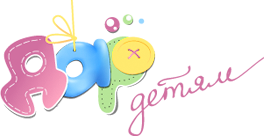 у детей   6-7 летТЕМАТИЧЕСКИЙ ЦИКЛ «ДОМ И ЕГО ЧАСТИ»Гуляя с ребенком  во дворе или за городом, обратите его  внимание на дома.  Поинтересуйтесь, знает ли ребенок, как называются части дома (фундамент,  стены, крыша, крыльцо, подъезд, чердак, подвал, окна, двери, балконы, труба и др.). Попросите ребенка объяснить назначение некоторых частей дома. Если ребенок затрудняется, показывая, называйте сами  и объясняйте их    назначение . 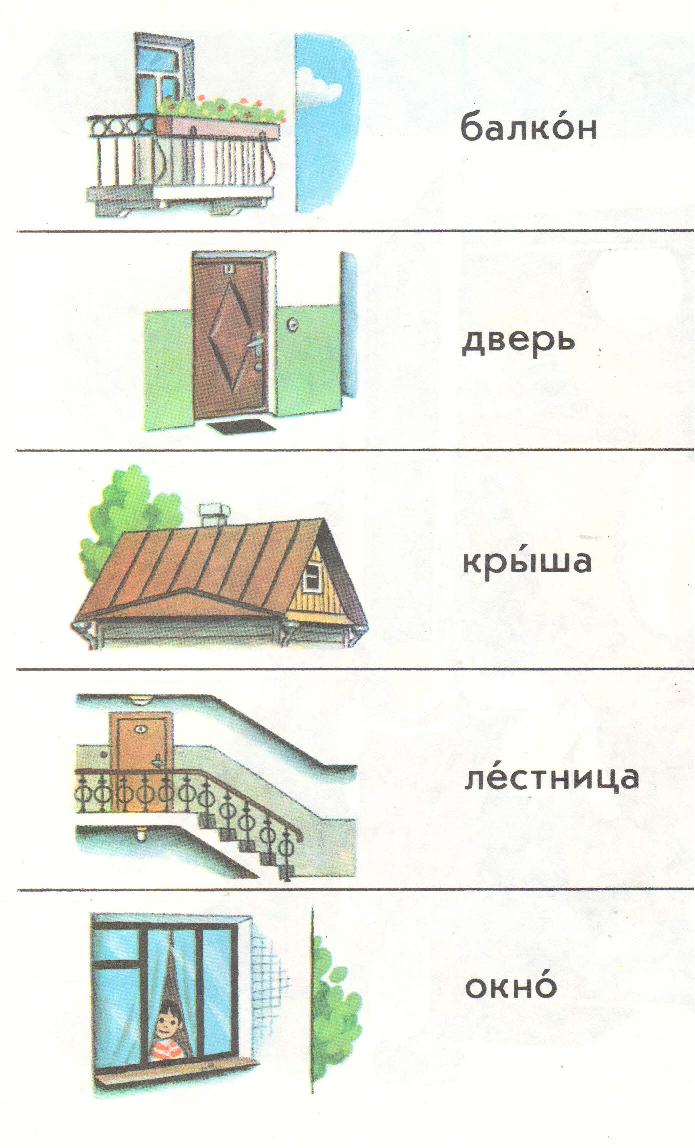 Например:  «Это  окно. Через него солнечный свет попадает в дом. Это крыша. Она защищает каждый дом от дождя  и снега».Спросите ребенка,  без каких частей дом  может существовать, а без каких нет? (Например, бывают дома без трубы, без балкона,  без крыльца и т.д.)Игра «Сосчитай этажи»Предложите ребенку посчитать этажи  вашего дома и соседних домов.   Объясните, что если в доме  один этаж, то его называют одноэтажным;Два этажа - какой дом?-.........................Три этажа - какой дом?-........................Пять этажей - какой дом?-.....................Десять этажей - какой дом?-................Много этажей - какой дом?-.................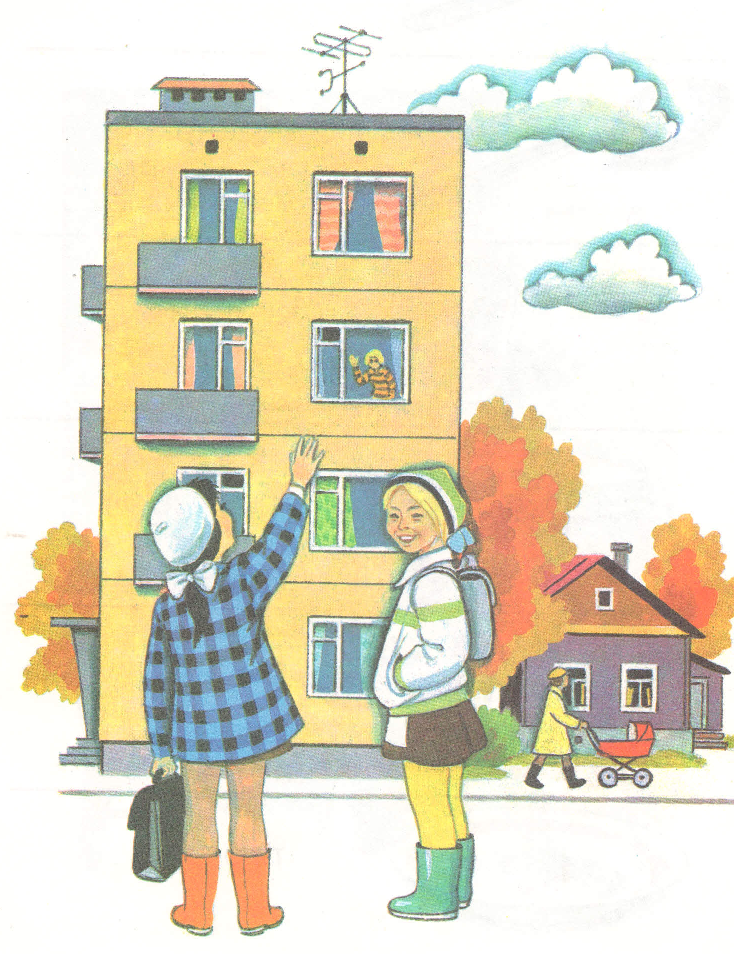 Игра «Какая квартира?» Предложите ребенку посчитать комнаты в вашей квартире. Объясните, что если в квартире 1 комната, то ее называют однокомнатной ;Две комнаты – какая квартира?Три комнаты – какая квартира?Четыре комнаты – какая квартира?Пять  комнат – какая квартира?Расскажите ребенку, как называются все помещения в квартире  (прихожая, коридор, гостиная, кухня, спальня, детская, игровая, ванная, туалет, и т.д.), какое назначение у каждого помещения. Затем спросите ребенка: - Как называется помещение в квартире, в которое  мы входим с лестничной площадки? (прихожая)- Для чего служит прихожая?- Как называется комната, в которой принимают гостей? (гостиная)- Как называется комната, в которой спят?   (спальня)- Как называется комната, в которой готовят пищу?  (кухня)- Как называется комната, в которой мы умываемся, моемся? (ванная)Упражнение  «Развиваем память» Попросите ребенка:- Назвать  улицу, номер  дома и   номер квартиры, в которой он живет.- Вспомнить, на каком этаже он живет?- Какое количество комнат в вашей  квартире?- Какое количество дверей в вашей квартире?- Какое количество окон в вашей квартире.Игра «Такие разные жилища» Расскажите ребенку о том, что в разных странах  и в разные времена люди строили непохожие друг на друга жилища.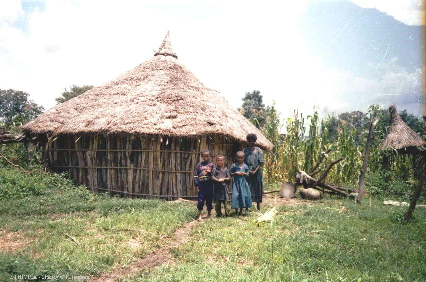 Хижина- это жилище некоторых племен в Африке.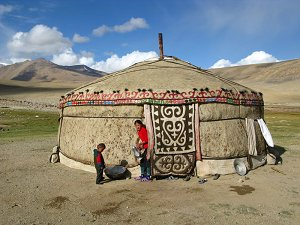 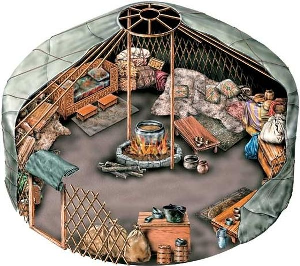 Юрта - похожа на палатку, ее можно складывать и перевозить с места на место. Народы на севере и некоторые племена в Монголии и сейчас живут в юртах, как много  лет назад.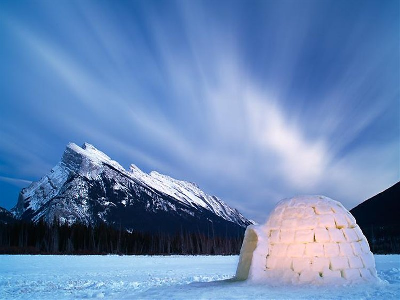 Иглу  строят эскимосы, живущие в Арктике, из снежных и ледяных блоков. У них нет других материалов для строительства. 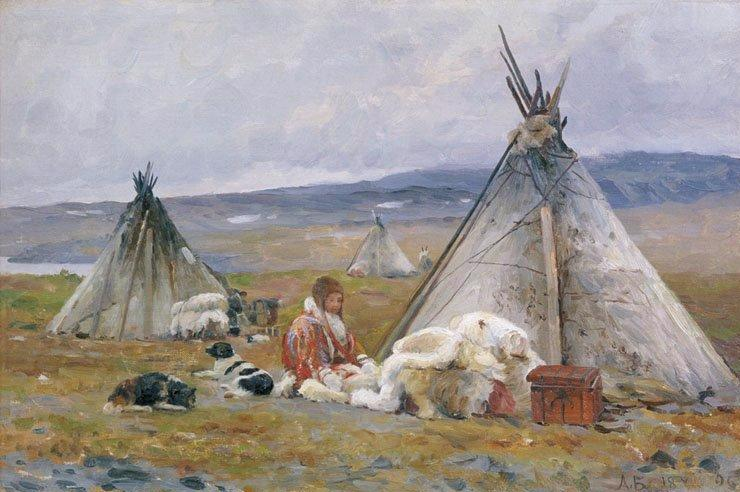 Чум - жилище людей, которые пасут оленьи стада. Делают его из жердей и обтягивают оленьими шкурами. Чум, как и юрту, можно складывать и перевозить с места на место. Это очень удобно, ведь оленям необходимы новые пастбища, поэтому пастухи всё время кочуют вместе со своими жилищами. 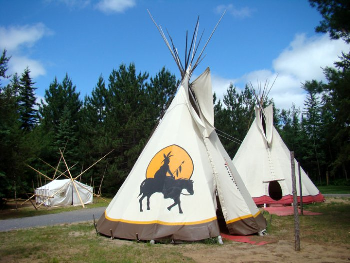 Вигвам - дом североамериканских индейцев. Вигвамы строились изжердей (палок) и обтягивались шкурами бизонов. Терем - высокий, богатый деревянный дом с покатой крышей. Его  строили во времена Древней Руси.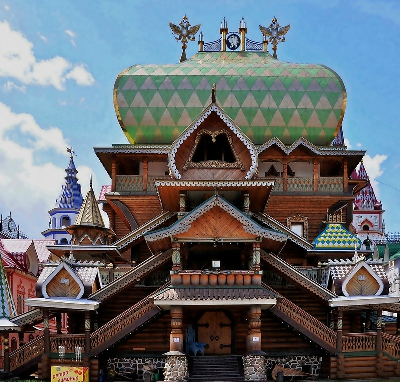 